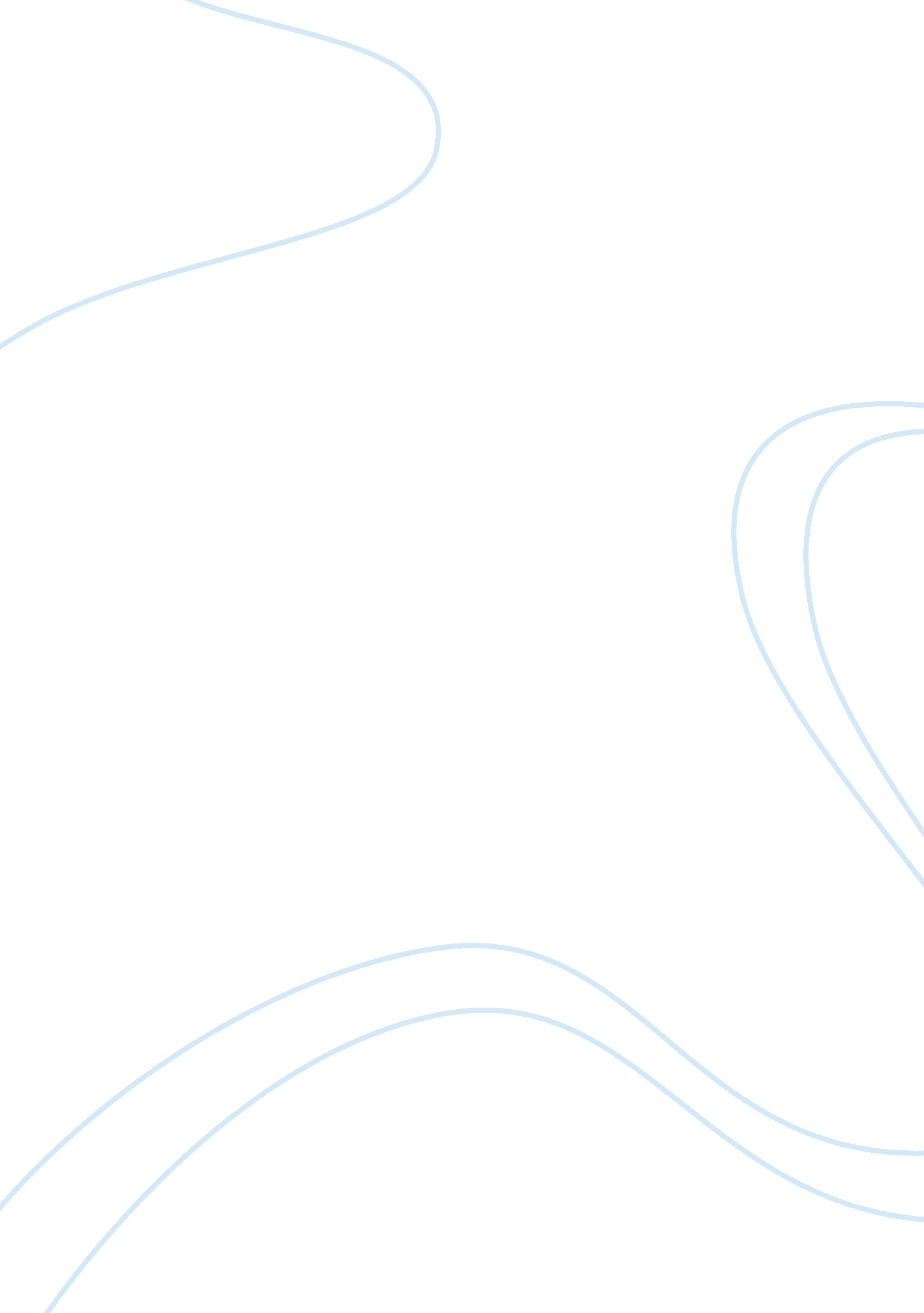 Select a film produced during the last ten years and discuss its social and cultu...Sociology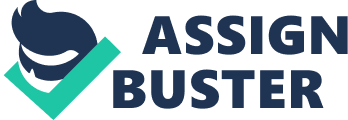 Hitler: The Rise of Evil The feature film, Hitler: The Rise of Evil released in 2003, is a Canadian miniseries directed by Christian Duguay. Adolf Hitler’s life takes centre stage; from his childhood through to his ascent to German power post World War I. The film focuses on how the poor economy and fragmented political arena in Germany gave way for Hitler’s ascent to power. Hitler blames the poor state of the country and his failure to join the Vienna Art Academy on the Jews and other immigrants. He is frustrated watching Germany fall apart during the World War I and vows to restore the country to its feet. He takes advantage of the anti-Semitism in the society and Germany’s economic woes to rise up the ranks and become the German Chancellor (New York Times). 
This feature film is socially significant as it portrays events that accompany failure to manage social evil at its roots. Hitler’s pre-occupation with anti-Semitism and his personal view that Jews were the cause of all of German’s problems led to the Holocaust where over six million Jews were massacred. The extermination of Jews proved to be the only viable means of achieving the Hitler’s goal of turning Germany into a great nation. It is apparent that the loss of many lives is eminent when society gives room for discrimination of minority groups based on religious or racial lines. 
This feature film brings out the importance of integration of cultural values in the acceptance of people from different cultural backgrounds. Lack of cultural integration consequently leads to conflict between people who live in the same geographical parameters. In order for there to be co-existence, there is need for cultural integration where various parties come to learn about the cultures of other parties. This will work towards strengthening cohesion; therefore, reduce conflict. 
Works Cited 
Hitler: The Rise of Evil. Dir. Christian Duguay. 2003. Film. 
New York Times. " Hitler: The Rise of Evil." n. d. The New York Times. 06 May 2014. . 